МБОУ «Центрально-Любинская СОШ»пос. Центрально-Любинский Любинского района Омской области, ул. Школьная, д.3.Тел. 8(38175)2-44-41 e-mail: central2707@rambler.ruКонкурс экологических проектов «Волонтеры могут все»Коллективное участие в номинации  «Друзья наши меньшие»Организация-заявитель: муниципальное бюджетное общеобразовательное учреждение «Центрально-Любинская средняя общеобразовательная школа» Любинского района Омской областиАвтор-руководитель: Лещенко Елена ГеннадьевнаВ современном мире полно информации о пользе сдачи макулатуры: это и решение проблем захламления, и превращение мусора в товар, и вклад в сохранение лесов. Несмотря на большое количество очень значимых причин сдавать макулатуру, многие люди не торопятся этого делать. Ведь, не для кого не секрет, стоимость бумажных отходов невелика, если ее сдавать в небольшом количестве, тем более, если в вашей местности нет пунктов приема.  Видимо, людям  нужны более веские - видимые основания, чтобы принять участие в данной проблеме.  Паспорт проектаНазвание проекта: «Польза от бесполезного»Организация-заявитель: муниципальное бюджетное общеобразовательное учреждение «Центрально-Любинская средняя общеобразовательная школа» Любинского района Омской областиАвтор-руководитель: Лещенко Елена ГеннадьевнаНазвание команды проекта: волонтерский отряд «Доброград»Цель: Формирование ответственного отношения к животнымЗадачи:1. Формирование ответственного отношения населения  к раздельному сбору отходов;2. Расширение у обучающихся знаний об условиях жизни бездомных животных, их потребностях;3. Воспитание гуманного отношения к «братьям нашим меньшим»;4. Формирование предпосылок поисковой деятельности в  решении задач и достижении целей. Целевая аудитория: обучающиеся  МБОУ «Центрально-Любинская СОШ», жители п. Центрально-Любинский.Сроки и период реализации: с 22.11.2021 по 22.12.2021годГеография и охват: Омская область, Любинский район, п.Центрально-Любинский, д.Ровная Поляна, д.Шандровка, д. Чулково.Краткое описание механизма реализации проекта 1.Посещение волонтерами приюта для бездомных животных.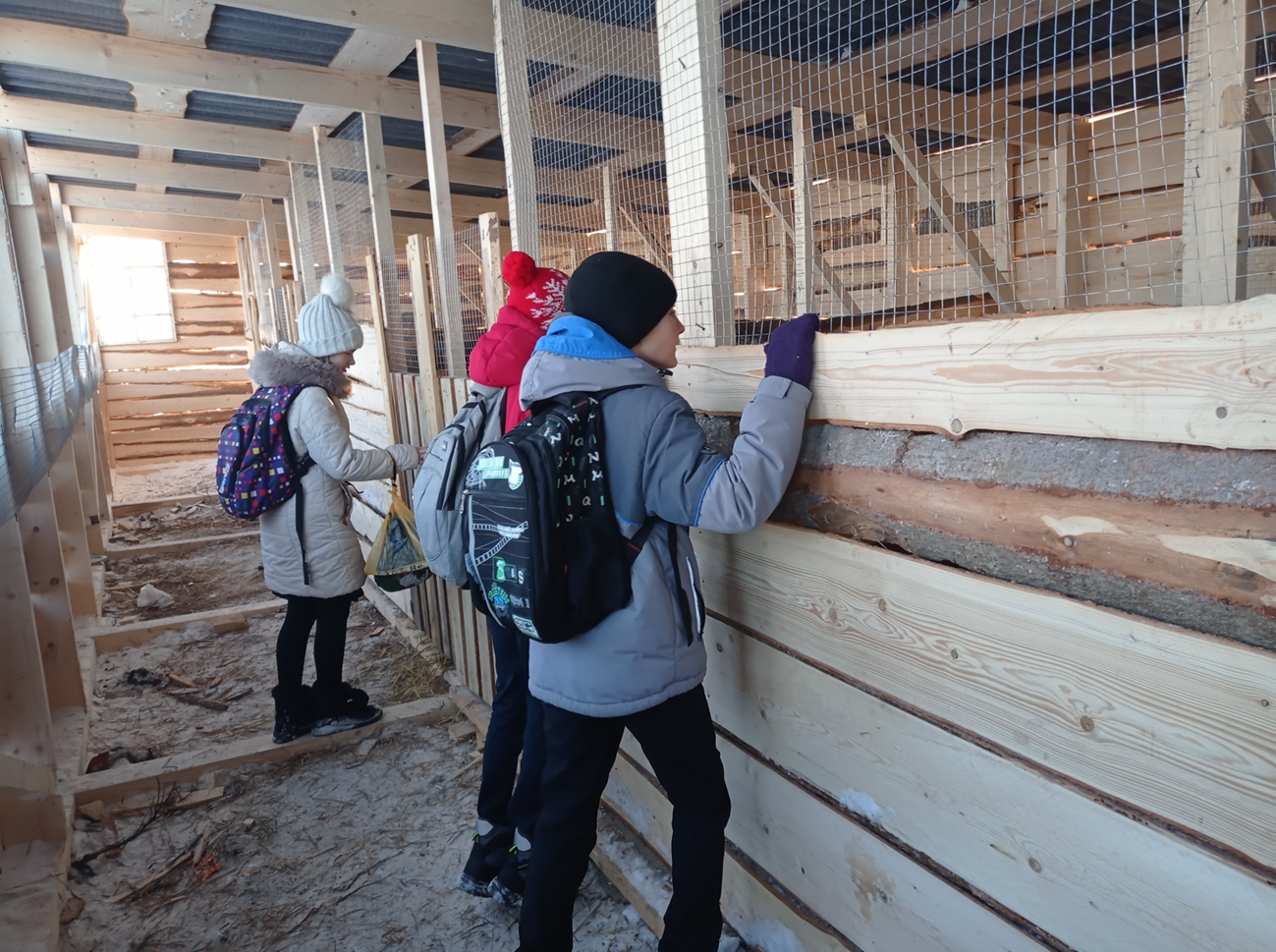 2.Обозначение проблем содержания животных в приюте.3.Составление плана действий для решения некоторых проблем.4.Раздача листовок жителям поселения. Их содержание: «Уважаемые односельчане, отряд волонтеров «Доброград» проводит акцию по сбору макулатуры. Все вырученные средства будут потрачены на нужды организации помощи бездомным животным. Принять участие в акции вы можете следующим образом: в четверг 25 ноября выставьте старые ненужные газеты, журналы, книги и т.д. со двора у калитки или дороги, а волонтеры после обеда заберут. Будем благодарны, если бумага будет связана в стопки. СПАСИБО ОГРОМНОЕ ЗА ОТЗЫВЧИВОСТЬ!»5.Сбор макулатуры  в назначенное время.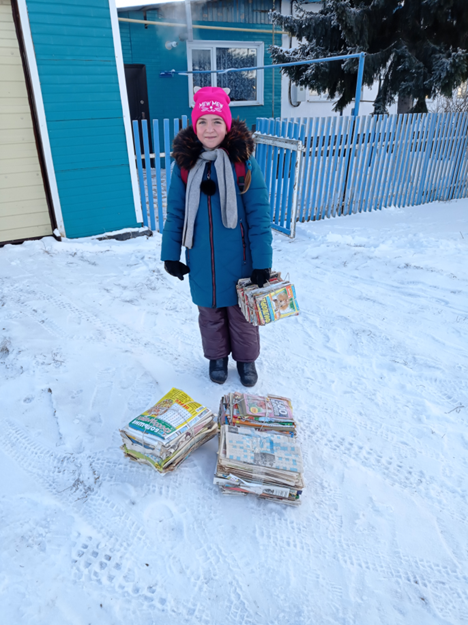 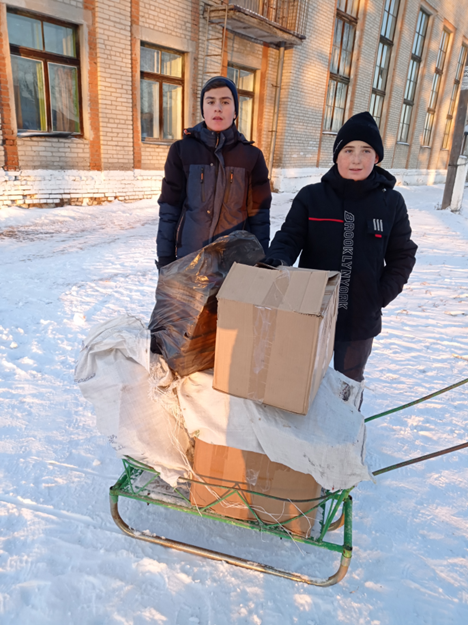 6.Сдача макулатуры.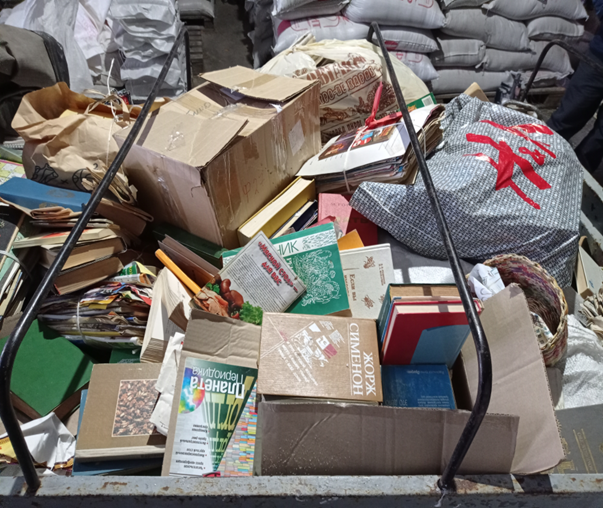 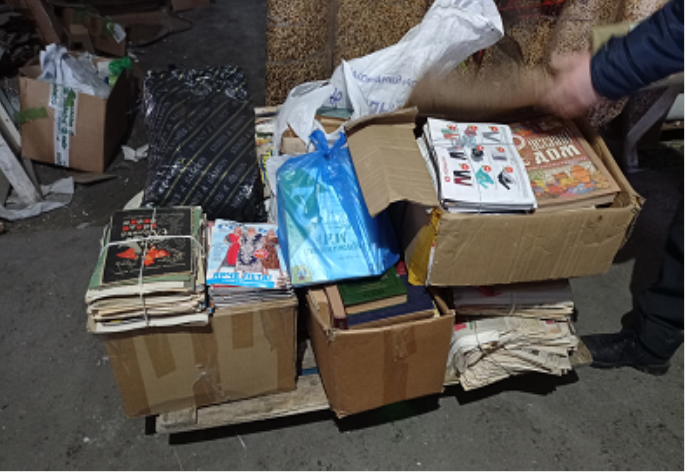 7.Приобретение на вырученные деньги лекарства и корма  для животных.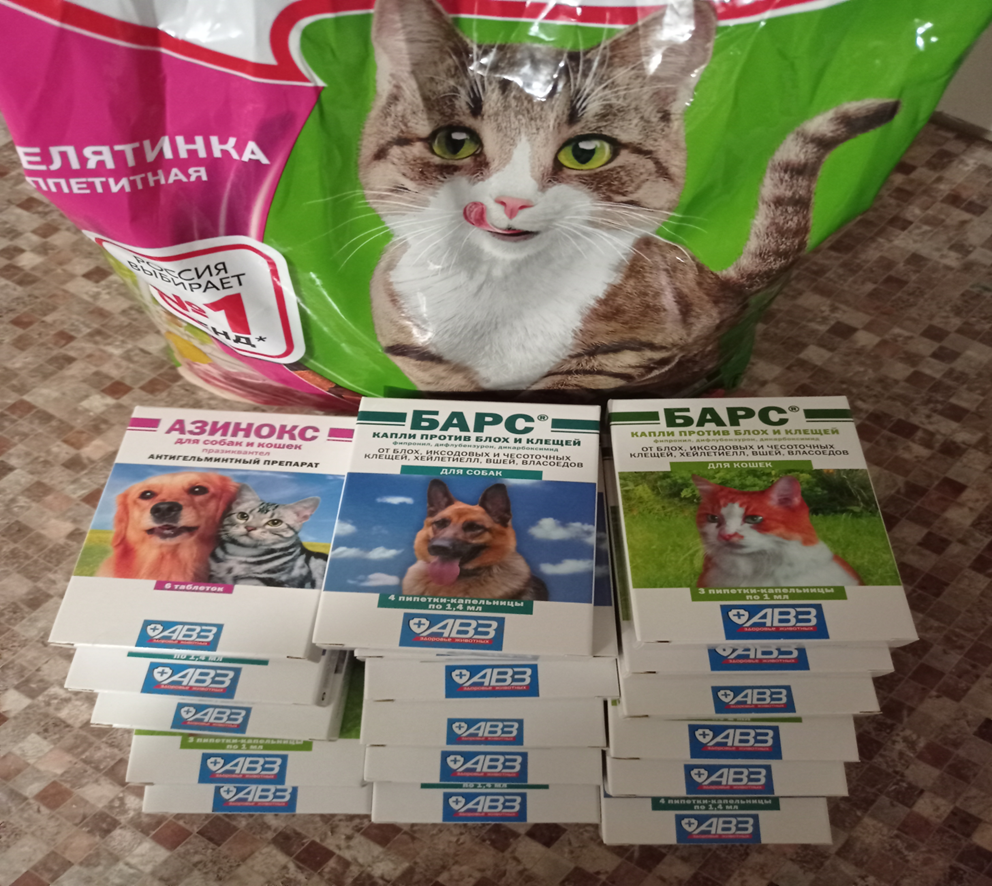 8.Посещение приюта, вручение необходимого лекарства. И кормов работнику приюта.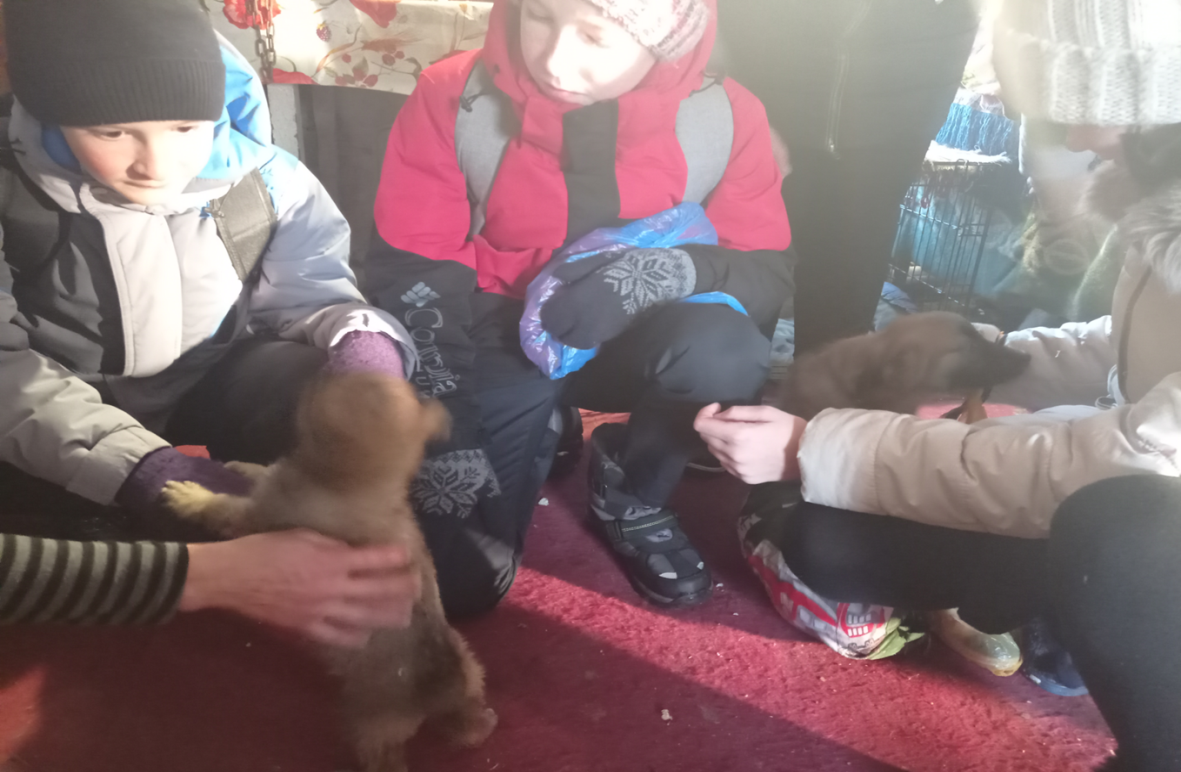 9.Предоставление отчета и выражение благодарности жителям поселений в объявлениях и в мессенджерах ВК в группе «Зоолюбино»                                                        (  https://vk.com/wall559149041_6180 ) от представителя приюта для домашних животных, «Одноклассники» в группе « Администрация Любинского района»         ( https://ok.ru/group/51787490787482/topic/153986272154522  )  Достигнутые результаты в ходе проекта:1.Были привлечены все жители поселка и близ лежащих деревень  к проблемам содержания бездомных домашних животных и отходов.2.Обучающиеся имеют представление об условиях жизни бездомных животных и их потребностях3.Обучающиеся продемонстрировали гуманное отношение к животным.4.Отряд волонтеров поэтапно достиг поставленной цели. Животные приюта в количестве 30 собак и 15 кошек обеспечены необходимыми лекарствами для лечения и профилактики.5.Запланировано дальнейшее сотрудничество с приютом для животных.Приложение 1Ссылки https://vk.com/wall559149041_6180https://ok.ru/group/51787490787482/topic/153986272154522Приложение 2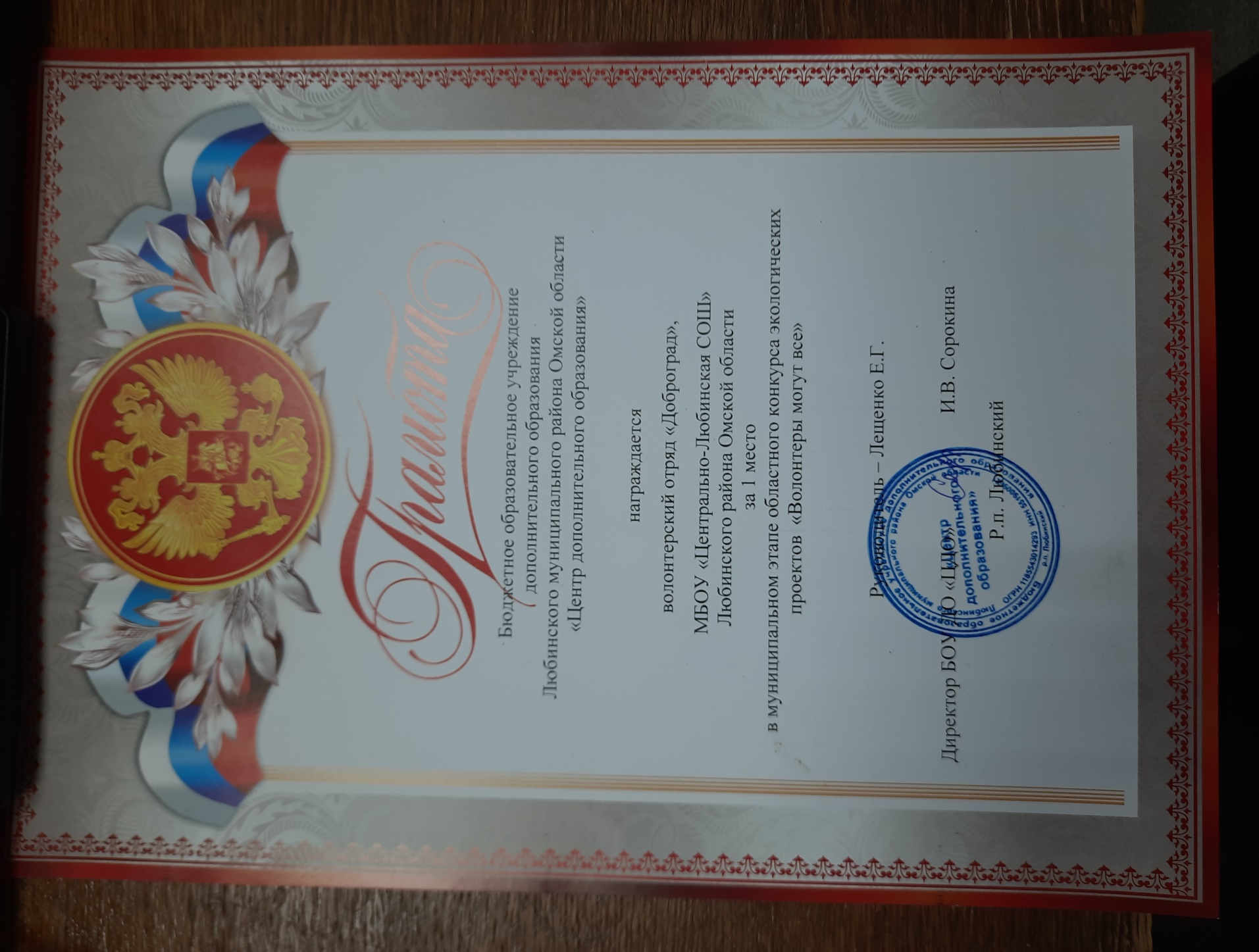 